Emery High School Community Council Meeting Agenda4th Term, March 13, 2015, EHS Library, 1 pm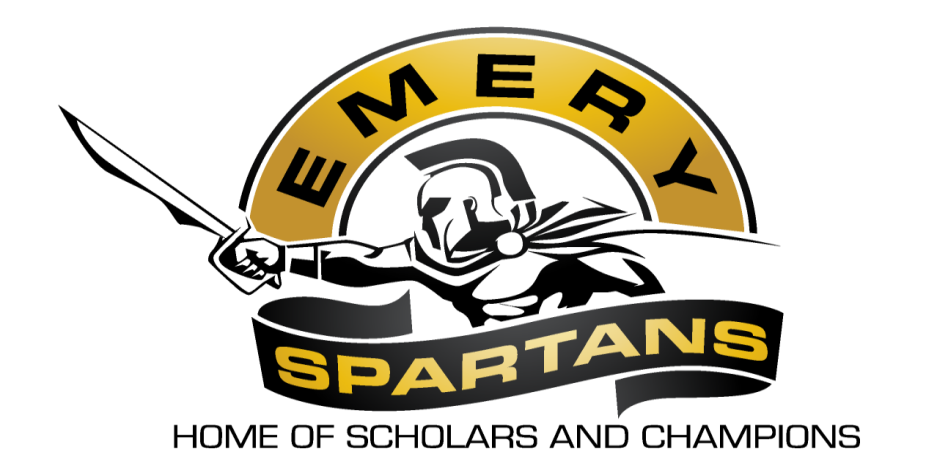 